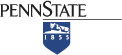 Unit Strategic Plan: Educational Equity2014/2015 through 2018/2019A more detailed version of this plan can be found at: http://equity.psu.edu/about/epublications/assets/strat-plan-2014/viewOffice of the Vice Provost for Educational Equity
Strategic Plan: 2014–15 through 2018–19Summary: April 15, 2015 This document is a summary of the Office of the Vice Provost for Educational Equity strategic plan 2014–15 through 2018–19, which can be found in its entirety at http://equity.psu.edu/about. Starting priorities are in blue text. For more information about the Office of the Vice Provost for Educational Equity’s programs, services, activities, and diversity strategic planning, visit http://equity.psu.edu/. Vision 
Institutional transformation for diversity and inclusive excellence.Mission 
Fostering diversity, equity, and inclusive excellence throughout the Penn State student body, faculty, staff, and leadership. Our mission is central to President Barron’s imperatives of Diversity and Demographics and Accessibility and to Provost Jones’s vision of diversity, equity, and inclusion being a foundational principle of the University strategic direction. Our mission also intersects with additional strategic planning priorities and institutional imperatives as discussed by the University Strategic Planning Council, including Excellence, Engaged Scholarship, Economic Impact, Sustainability, Global Engagement, Exploring and Promoting our Cultures, Enhancing Our Health and Well-Being, and Transforming Education and Access. And, our mission is central to the land-grant mission.GoalsPlan, implement, and assess the University’s diversity strategic planning process within the context of comprehensive University strategic planning to ensure continued advancement of the University’s diversity, equity, and inclusive excellence goalsProvide support and consultation to the President’s commissions for equityCreate additional opportunities for student access through support of high school and community-based TRIO programsIncrease support for and success of underrepresented/underserved students we serveCultivate collaborations and partnerships with other University units and offices vis-à-vis diversity, equity, and inclusive excellence aspects of key initiativesCreate and advocate for a culture of informed decision making (closing the data loop) and intelligent metrics, both within Educational Equity and in the University’s efforts to advance its institutional diversity, equity, and inclusion goals Increase Educational Equity’s capacity for effective operationKey Strategic Performance IndicatorsExternal Indicators:External accountabilityAwards, recognitions, and benchmarkingUniversity Indicators:Federal audits and compliance monitoringUniversity dataInternal Indicators:Grants fundedDevelopment and scholarship impactEOPC reach and impactSenior Faculty Member (SMF) fundingCommissions reach and impactStudent successStaff demographic profileProfessional developmentUniversity collaborations and partnershipsPrograms and offices indicators and metricsMetrics:Metrics include outcomes of the objectives, and strategic indicators at the external, University, and internal levels. For a detailed list of performance indicators, see section four of the Educational Equity strategic plan 2014–15 through 2018–19, which can be found in its entirety at http://equity.psu.edu/about. Many of our metrics are embedded in the objectives above. Some objectives are not as amenable to concrete data or specific thresholds and must be measured as having been accomplished or not, or left somewhat open ended. (for example the objective of supporting President Barron’s Diversity and Demographics imperative). As our strategic planning process unfolds, we will specify targets and thresholds of success where possible. Some of our specific targets include:Continue graduating our scholarship recipients at or above a 93.75 percent rateIncrease number of EOPC proposals for seed funding and amount dispersed, particularly campusesIncrease number of EOPC proposals for underutilized ChallengesIncrease commission participation from and connections with Penn State campusesNumber of students servedHigh school graduation rates and percentage going on to higher education Retention rate, graduation rate, and GPAStudent career placement successEconomic impactEmployment partnershipsImpact of “pipeline” of Educational Equity programs and breadth of program placements across Penn State campusesAlignment with federal directives and University prioritiesCAMP will be re-envisioned for a more effective operational and funding model and will win grant funding to renew the programIncrease number of Lenfest Foundation scholars from 15 to 30 and the number of Maguire Foundation scholars from 6 to 24Penn State will continue to achieve HEED award recognition and additional external recognitions relative to diversity Achieve a 20 percent rate of attendance and participation among all Educational Equity staff in Educational Equity Green Team activitiesEngage in two collaborative sustainability events per academic year to promote the visibility of diversity among environmental eventsAll University-funded Educational Equity programs will determine thresholds of success at the office/program level. The goal will be for each unit to at least meet 50 percent of the thresholds of success they establish for themselves.All externally-funded Educational Equity precollege programs and college programs (TRIO and other grant programs) will be renewed  Tactics:To implement this plan, we have identified priorities with which to start (highlighted in blue). We will continuously monitor implementation progress and reconsider priorities as necessary. As initial priorities are implemented, we will systematically move into focusing on additional priorities and will add and update goals, objectives, and priorities as necessary as the plan evolves over the five-year cycle. . . . . To monitor progress and update the plan, we will add a column for outcomes and metrics for our internal use, which will also facilitate our response to University updates. We envision a plan that will guide our endeavors throughout the planning period as well as facilitate reporting on our accomplishments and charting our future as we enter into the next planning cycle.Professional development and unit staff meetings will regularly focus on implementation of this strategic plan, developing unit-level plans, and emphasizing connections between Penn State, Educational Equity, Office, and individual strategic priorities. All unit-wide gatherings will include discussion of strategic priorities, implementation, and outcomes. We will refill the position of Director of Development for the Office of the Vice Provost for Educational Equity; identify a successful candidate with proven expertise in working effectively with diversity populations and with Educational Equity programs.We will establish and fill a marketing and communications specialist position to better communicate out the impact of Educational Equity success stories, achievements, and rankings and to create a stronger and more unified sense of who we are, what we do, and why it matters across the University and to external audiences.We will establish and fill a data analyst position to develop a capacity for unit-wide data tracking and evidence-based decision making, and to document the effectiveness of our programs, outcomes of our students, and impact of our investment in communities.Each Educational Equity program will determine its top priorities, for example: (some of these are central Educational Equity priorities)The Multicultural Resource Center initiatives include gaining greater visibility for the work and student successes of the office, partnering with College of Engineering to form advising relationships with Summer Bridge program students, and expanding the recently launched Black Male Empowerment Symposium to also include Latino males.Office for Disability Services (ODS) will continue to shift focus from document review to offering greater services to students determined to be covered under ADA and ADA Amended Act of 2008. A larger testing center is planned to serve the increasing number of students testing at ODS. Partnership with Career Services will be institutionalized, in which Career Services will provide a dedicated staff liaison to focus on career opportunities for students with disabilities.Office for Veterans Programs will partner with World Campus and Student Affairs to create a gateway to a comprehensive array of resources for veterans and eligible dependents using the GI Bill or the Post 9/11 GI Bill. We will systematically examine our internal operational practices to optimize effectiveness: Determine whether long-time structures, activities, and approaches are still the best way to optimize our strengths and resources.Be willing to enact new ways of bridging silos and re-thinking operational practices to best serve our students and staff.Identify, implement, and assess proven best practices, with emphasis on those that can be shared across offices.At the University level, we will identify and focus on addressing a small number (3-5) of institutional challenges each year to make significant change.We must continue to be vigilant about not taking on roles and responsibilities that are best kept within the purview and mission of other University units. *Halualani & Associates University Recommendations (2013):Measuring the diversity outcomes and impacts of all diversity efforts.Shaping groundbreaking curricular components that infuse diversity, intercultural relations, and intercultural/global competencies (e.g., new pedagogical approaches, curricular modules that can be woven in inquiry and core subject matter courses across the University curricula).Creating interdisciplinary alliances around diversity and inclusion (via courses, programs, events).Employing new tactics for diversifying faculty across disciplines for optimal impact.Investigating new ways to connect diversity with innovative problem solving for students, faculty, and the surrounding community (workforce).Providing adequate resources and infrastructure for institutional transformation.Building acountability into the system more to ensure that the work of the Office of the Vice Provost for Educational Equity and the Framework is met and taken seriously.**2014 Framework Review University Recommendations (2015):Key Recommendations:Align diversity planning and overall strategic planning more closely.Ensure more robust guidance, effective infrastructure, support for strategic planning, and effective methods to incorporate diversity planning.Leap from strategic planning to implementation and outcomes via focus on evidence based-planning, metrics, outcomes, and accountability.Ensure accountability for reaching diversity, equity, and inclusion goals at both the University and the unit level.Create a better overall institutional approach to data in order to drive enhanced diversity planning, implementation, assessment, and outcomes.Cultivate a University-wide shared understanding of diversity, equity, and inclusion in relation to institutional viability and vitality.University level expectations, actions, and resources are necessary for institutional transformation. Leverage executive leadership for institutional transformation.GoalStrategyObjectivesPlan, implement, and assess the University’s diversity strategic planning process within the context of comprehensive University strategic planning to ensure continued advancement of the University’s diversity, equity, and inclusive excellence goalsMerge diversity strategic planning into the University’s overall planning process with the goal of strengthening Penn State’s commitment to diversity, equity, and inclusionMonitor and assess unit and University progress in achieving diversity, equity, and inclusion goals as outlined in the Challenges of A Framework to Foster Diversity at Penn StateAdvance University recommendations from the Halualani & Associates external assessment and from the upcoming 2014 Framework reviewAdvance Halualani & Associates recommendations*Share best practices and recommendations of the 2014 Framework Review with the University community and administration**Support President Barron’s Diversity and Demographics imperativeEncourage unit level progress through the Framework review assessmentsRecognize University units that are making significant progress through the Framework strategic planning processContinue to offer seed funding and consultation to leverage unit initiatives across the UniversityIdentify key high impact opportunities for EOPC direct fundingIncrease number of EOPC proposals for seed funding and amount dispersed, particularly campusesIncrease number of proposals for underutilized ChallengesProvide support and consultation to the President’s commissions for equityIncrease reach and impact of CFW, CORED, CLGBTEIdentify process improvements to enhance commission effectiveness, reach, and impactIncrease commission participation from and connections with Penn State campusesCreate additional opportunities for student access through support of high school-based TRIO programsTRIO grants for precollege programs are highly competitive and dependent on each program meeting or exceeding its grant objectives according to its established metrics All externally-funded Educational Equity pre-college programs (TRIO and other grant programs) will be renewed for their next funding cycleIncrease support for and success of underrepresented/underserved students we serveTRIO grants for college programs are highly competitive and dependent on each program meeting or exceeding its grant objectives according to its established metrics All externally-funded Educational Equity college programs (TRIO and other grant programs) will be renewed for their next funding cycleBuild upon our development successContinue to meet or exceed University Development goals established for our unitContinue graduating our scholarship recipients at or above a 93.75 percent rateBuild upon the $1,283,161 in scholarship support already distributed since 2008 across students from all collegesRenew the College Assistance Migrant ProgramCAMP will be re-envisioned for a more effective operational and funding model and will win grant funding to renew the programExpand the Lenfest program and the Maguire programThe Multicultural Resource Center will implement staffing and resources configurations to support the expansion of the Lenfest program to serve thirty rather than fifteen students receiving Lenfest Foundation scholarships and the Maguire program, which has started this year with six Maguire Foundation scholars and will continue to add six students each year until we reach twenty-fourEach Educational Equity program will determine key strategic prioritiesProgram priorities will be discussed at each program staff meeting and regularly in Educational Equity Directors meetingsCultivate collaborations and partnerships with other University units and offices, as well as state and federal partnerships, regarding diversity, equity, and inclusive excellence aspects of key initiativesPartner with Penn State’s Office of Strategic CommunicationsConvert L-Diversity listserv into a diversity information and announcements medium in alignment with the family of Strategic Communications newswiresWork collaboratively with World Campus to support their expanding outreach to the world-wide Active Duty and Veterans populationDevelop a comprehensive gateway to veterans servicesPartner with Career Services to dedicate a liaison to Office for Disability ServicesInstitutionalize focus on career opportunities for students with disabilitiesPartner with Engaged Scholarship Initiative to target key faculty and staff Multi-office collaboration with Engaged scholarship and identification of performance indicators and desired outcomes regarding jump-starting and/or enhancing teaching methods, pedagogies, and assessment strategies that support student learning for underserved studentsCollaborate with Office of Human Resources, Affirmative Action Office, and Commissions In collaboration  with Office of Human Resources, Affirmative Action Office, and Commissions, implement a University-level comprehensive approach to recruiting, retaining, and developing diverse staffCollaborate with University central administration, Affirmative Action Office, deans, chancellors, and commissions In collaboration with University central administration, Affirmative Action Office, deans, chancellors, and commissions, implement a University-level comprehensive approach to recruiting and promoting diverse facultyContinue and enhance partnership with the Graduate School and Deans Continue and enhance partnership with the Graduate School and Deans, and college multicultural leaders to increase diversity among graduate studentsContinue and increase cultivation of collaborations with other key priority areas of the University with which there are natural synergiesEthics and IntegritySustainabilityEngaged Scholarship InitiativeStudent AffairsUndergraduate Education Office of Human Resources Office of Strategic CommunicationsContinue and increase service on committees and task forces in a capacity that cultivates a collaborative partnership and ensures that the needs of diverse stakeholders are met within the context of University initiativesActs of Intolerance Working GroupJoint Diversity Awareness Task ForceUniversity Faculty Senate Committee on Educational Equity and Campus EnvironmentCouncil on Engaged ScholarshipTelecommunications and Networking ServicesInformation Technology Leadership CommitteeContinue and increase collaboration with campuses to support the success of students such as veterans, change of campus, LGBT, and those who have a disability,  and of faculty and staff Training and collaboration with World Campus in relation to disability services and veterans services, with emphasis on services for veterans with disabilitiesIncrease Senior Faculty Mentor  support across campusesContinue partnership with Sustainability InstituteProvide leadership at the intersection of diversity and sustainabilityEstablish collaboration with Office of Ethics and IntegrityProvide leadership at the intersection of diversity and ethicsEnsure diversity, equity, and inclusion as a stated core value of Penn StateAdvocacy for diversifying the demographic profile of Penn StateSupport town/gown relationships in support of creating a welcoming climate for diversityEncourage mindfulness of unintended consequences of University programs and practices on underrepresented/underserved populationsCreate and advocate for a culture of informed decision making (closing the data loop) and intelligent metrics, both within Educational Equity and in the University’s efforts to advance its institutional diversity, equity, and inclusion goalsEmphasize sustainability and affordability of access to Penn State, particularly for low-income, first-generation studentsIdentify unintended consequences of University programs and practices on underrepresented/underserved populationsIdentify key metrics from all programs and units within Educational Equity in order to facilitate reporting outcomes and impacts of our programs and initiativesNumber of students servedHigh school graduation rates and percentage going on to higher education Retention rate and Graduation rateGPAStudent career placement successEconomic impactEmployment partnershipsImpact of “pipeline” of Educational Equity programsBreadth of program placements across Penn State campusesAlignment with federal directives and University prioritiesSupport evidence-based decision making and use of data as key components of the President’s imperatives and the Provost’s vision for strategic planningPartner with University Budget Office, Business Intelligence, and OPIA to enhance availability of diversity data for unit useCollaborate with  OPIA to update and publish University Strategic Indicators of diversity progressIncrease Educational Equity capacity for effective operations. (The goal of increasing Educational Equity capacity for effective operations is foundational to all of the goals and strategies)Develop our capacity for marketing and communicationsMore effective sharing of stories and news from Educational Equity programs, initiatives, and accomplishmentsIncreased collaboration with Penn State’s Office of Strategic Communications to more effectively keep diversity and inclusive excellence in the forefront of University marketing and communicationsGreater Social Media presenceDevelop our capacity for data gathering and analysis to demonstrate Educational Equity’s mission and impact within the University and beyondDevelop databases and/or tap into the University data warehouse to more effectively gather unit-wide indicators of student success for the students we serve (especially after the advent of the upcoming LionPath system)Increase national visibility for leadership in diversity strategic planning, implementation, and assessmentPenn State will continue to achieve HEED award recognition through Educational Equity’s application for the award Penn State will achieve additional external recognitions relative to diversity rankings and recognitions from external publications and organizations Educational Equity will host benchmarking visits from other institutions at least twice in the upcoming planning cycleEmphasize alignment of strategic priorities through professional development (i.e., Educational Equity office/program, Educational Equity, University, State, and Federal priorities and directives)Identify and implement professional development opportunities in emerging areasDiscuss strategic priorities regularly to identify and strengthen alignment between individual work, office/program priorities, Educational Equity priorities, and University prioritiesFoster broader collaboration and communication across Educational Equity officesShare information across Educational Equity units about CIC collaborations and partnershipsIncorporate diversity and inclusion expectations into you@psu performance evaluations for Educational Equity staffDeepen our commitment to sustainability and provide leadership at the intersection of diversity and sustainabilityAchieve a 20 percent rate of attendance and participation among all Educational Equity staff in Educational Equity Green Team meetings, workshops, events, and website usageAchieve an increase in knowledge and awareness regarding diversity and environmental issuesEngage in two collaborative sustainability events per academic year to promote the visibility of diversity among environmental eventsProvide easy accessibility and use of tools and resources such as website, email notifications, and meeting minutes for Educational Equity Green Team